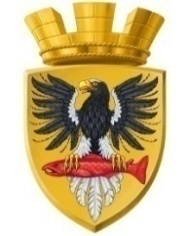 Р О С С И Й С К А Я   Ф Е Д Е Р А Ц И ЯКАМЧАТСКИЙ КРАЙП О С Т А Н О В Л Е Н И Е АДМИНИСТРАЦИИ ЕЛИЗОВСКОГО ГОРОДСКОГО ПОСЕЛЕНИЯот      04.07.2017			                                     № 657-п             г. Елизово Об организации и проведении городского праздника, посвященного Дню семьи, любви и верности В соответствии с Федеральным Законом от 06.10.2003  № 131-ФЗ «Об общих принципах организации местного самоуправления в Российской Федерации», Уставом  Елизовского городского поселения, муниципальной программой «Развитие культуры в Елизовском городском поселении на 2017 год», утвержденной постановлением администрации Елизовского городского поселения от  17.08.2016 № 706-п ПОСТАНОВЛЯЮ:Отделу по культуре, молодежной политике, физической культуре и спорту администрации Елизовского городского поселения организовать и провести в парке культуры и отдыха «Сказка» 08.07.2017 с 12.00 часов до 15.00 часов городской праздник, посвященный Дню семьи, любви и верности.Управлению финансов и экономического развития администрации Елизовского городского поселения: обеспечить финансирование мероприятия и организовать выездную торговлю на мероприятии.Управлению делами администрации Елизовского городского поселения информировать о проведении мероприятий службу скорой помощи,  полицию и пожарную часть, опубликовать (обнародовать) настоящее постановление в средствах массовой информации и разместить в информационно-телекоммуникационной сети «Интернет» и на официальном сайте администрации Елизовского городского поселения.         4.   Настоящее постановление вступает в силу после его опубликования (обнародования).         5.Контроль за исполнением настоящего постановления оставляю за собой.И.о главы администрации    Елизовского городского поселения                                                      В.А.Масло